附件2四川省书法水平测试硬笔书法1-6级书写作品优秀卷、合格卷范本一、硬笔1级第一题 对临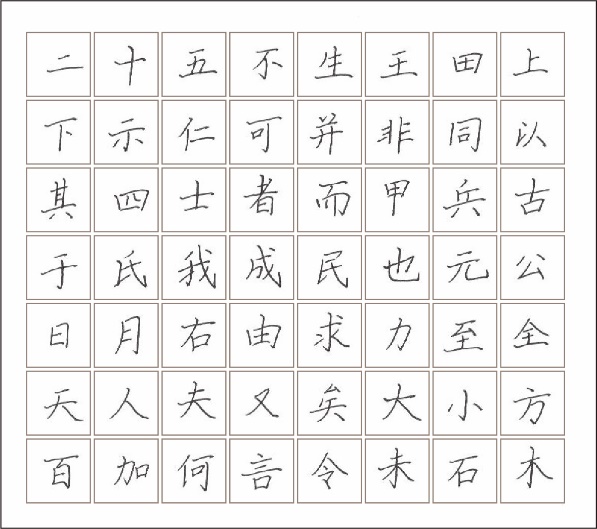 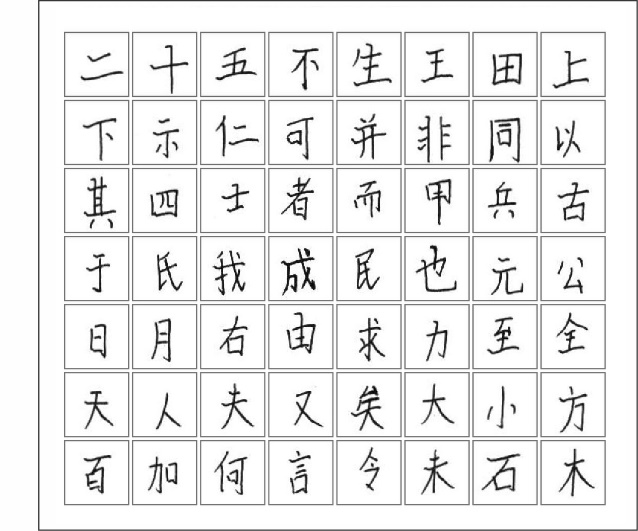 二、硬笔2级第一题 对临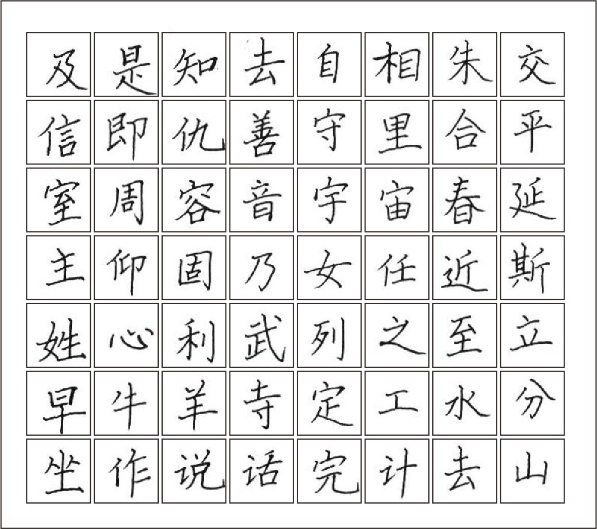 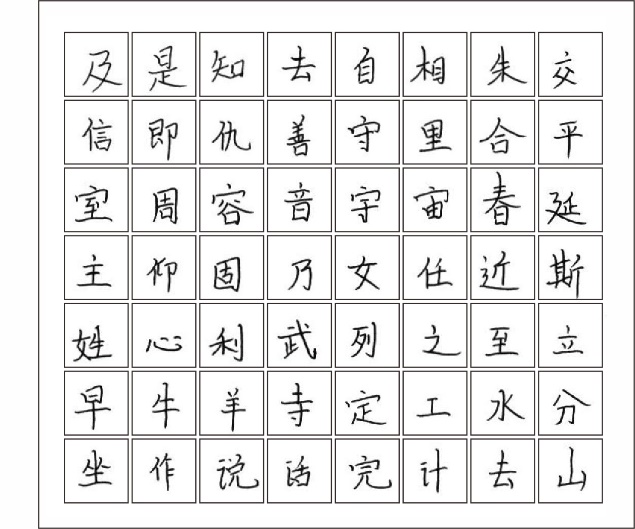 第二题 脱帖书写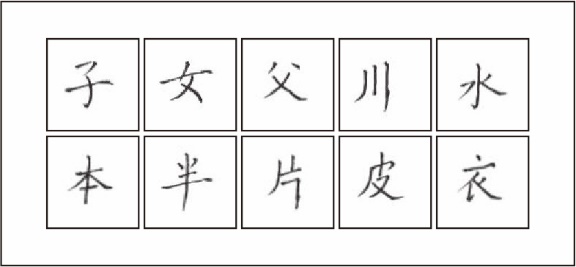 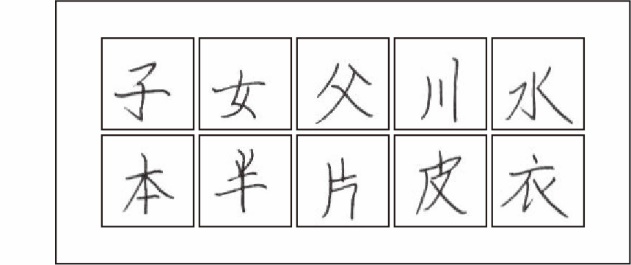 三、硬笔3级第一题 对临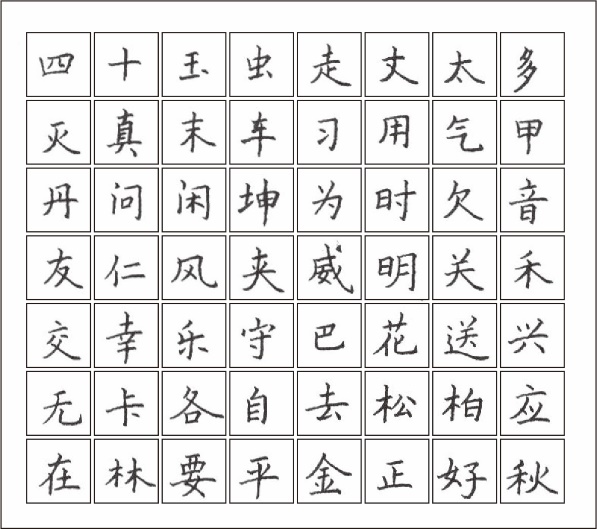 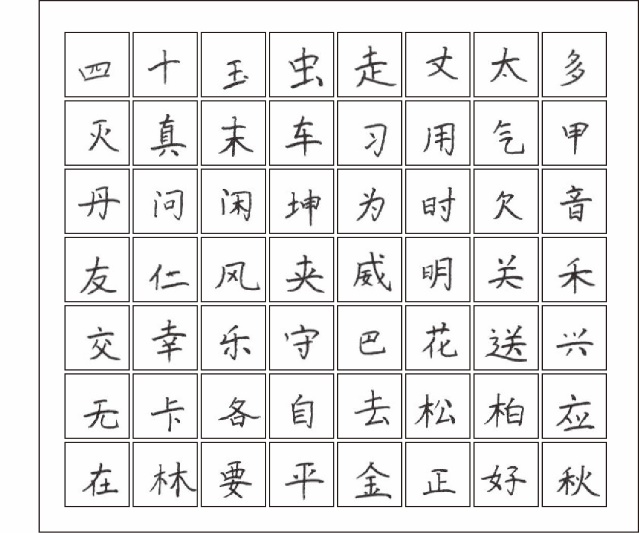 第二题 脱帖书写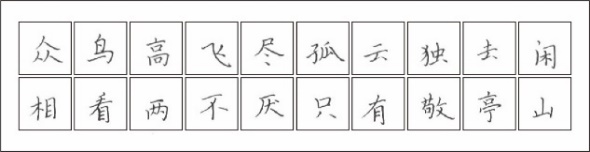 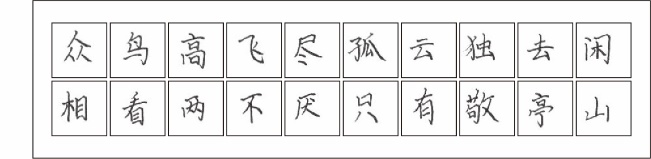 四、硬笔4级第二题 对临1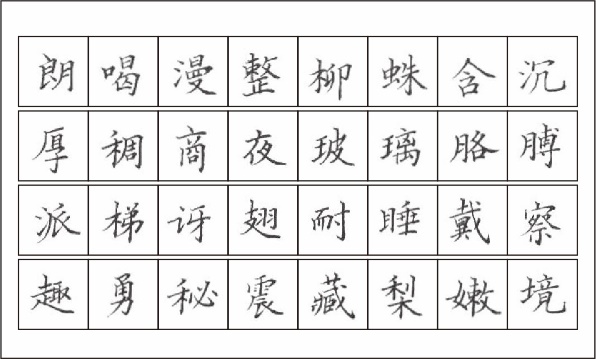 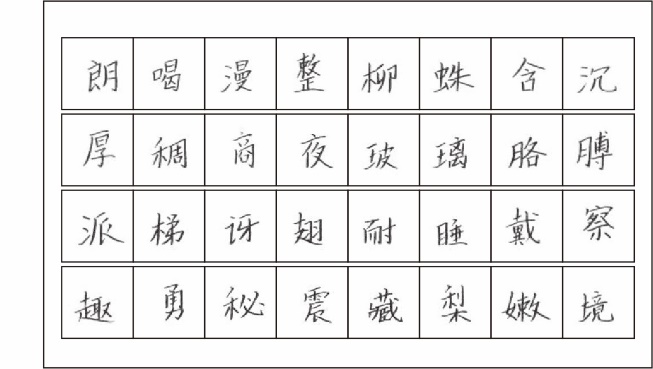 第三题 对临2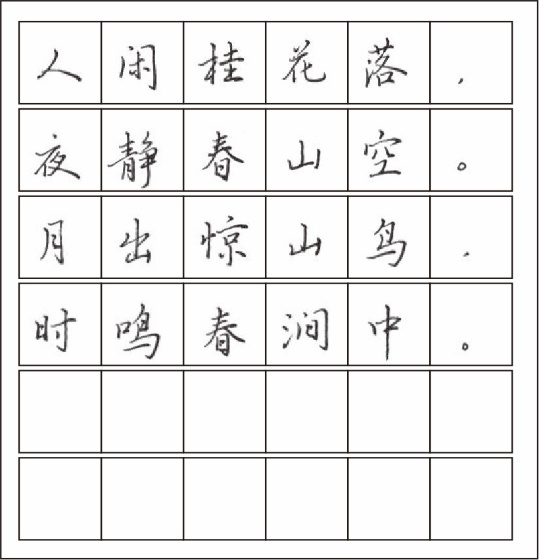 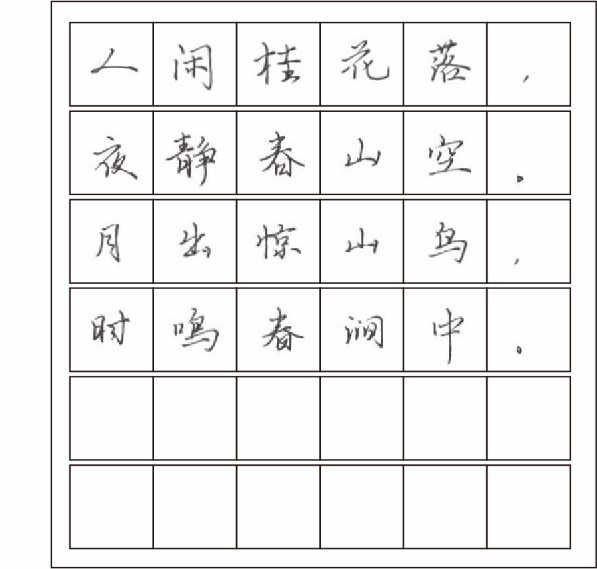 第四题 自主创作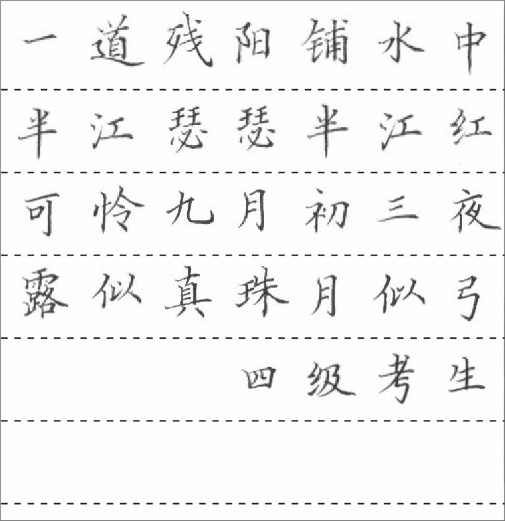 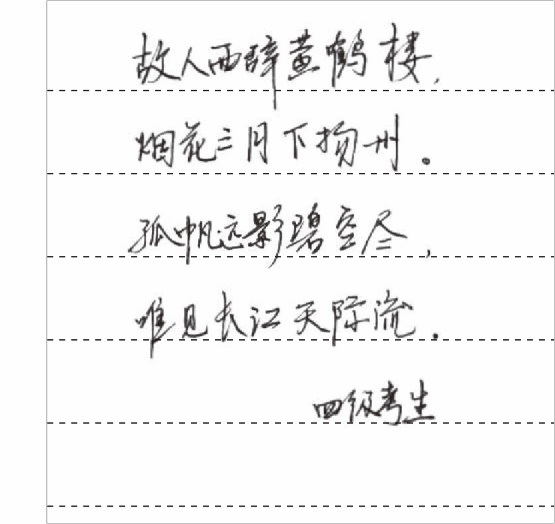 五、硬笔5级第二题 对临1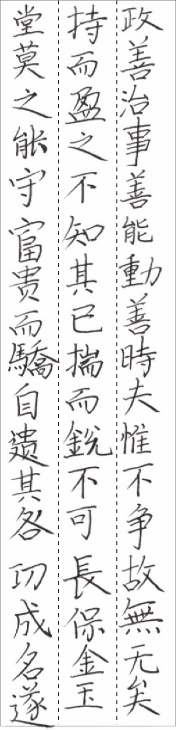 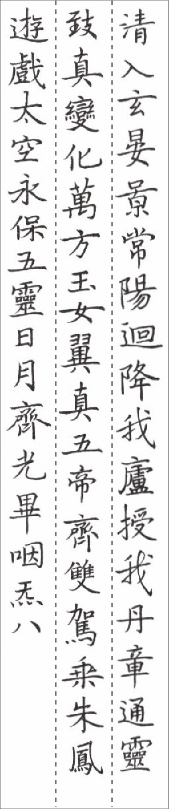 第三题 对临2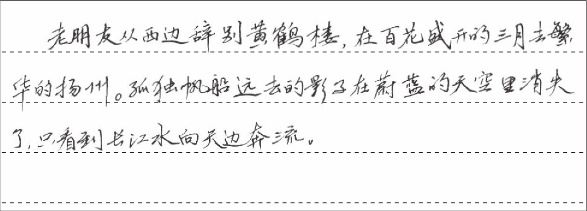 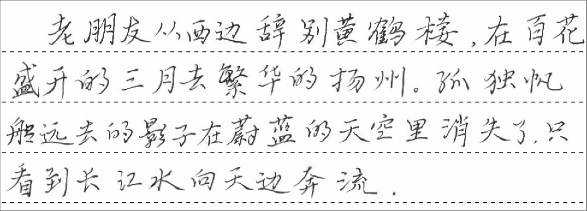 第四题 命题创作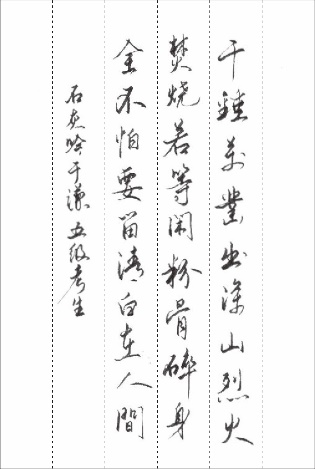 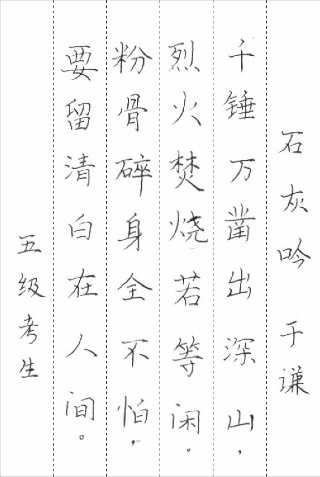 六、硬笔6级第二题 对临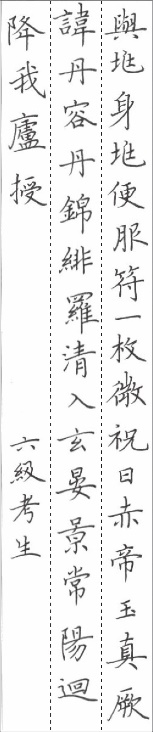 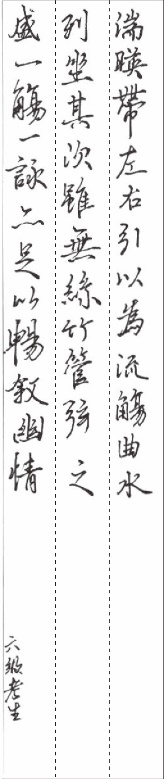 第三题 命题创作1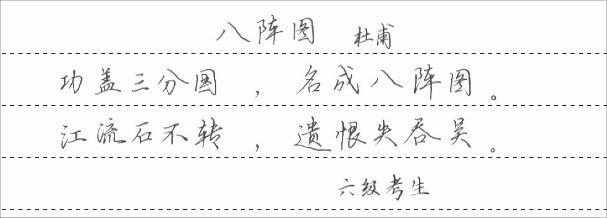 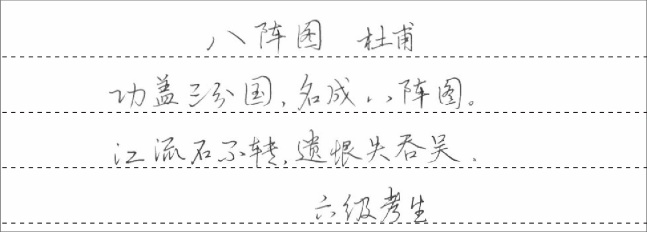 第四题 命题创作2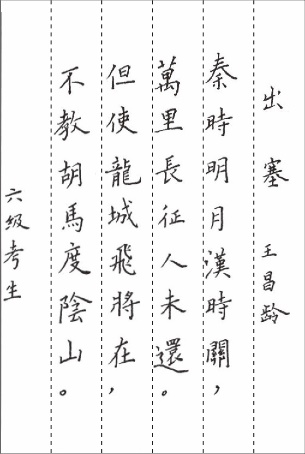 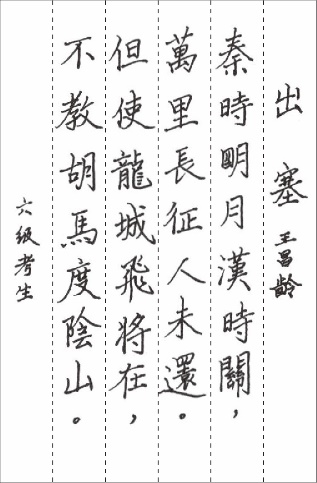 